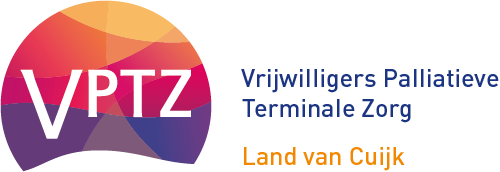 Vrijwilligers Palliatieve Terminale Zorg Land van Cuijk: VPTZ Thuis en Hospice de Cocon “Als sterven dichtbij komt”De stichting VPTZ Land van Cuijk is een regionale organisatie, die gemotiveerde en daartoe opgeleide vrijwilligers kan inzetten om te zorgen voor mensen in de laatste fase van hun leven. Deze inzet kan geleverd worden zowel in de thuissituatie (VPTZ Thuis) als in Hospice de Cocon. De ondersteuning wordt geleverd in aanvulling op en in samenwerking met de mantelzorg en de professionele zorg van huisarts en thuiszorg. Hospice de Cocon is opgericht in 2006. VPTZ Thuis is al meer dan 30 jaar actief. Wij kunnen aanvulling geven op de mantelzorg in de thuissituatie. Indien het niet (meer) mogelijk om mantelzorg thuis te bieden, is er ons Hospice. VPTZ Thuis Thuis kunnen onze vrijwilligers de zieke en de familie ondersteunen. Dit gebeurt voornamelijk in de nachten, minder bekend is dat wij ook overdag mantelzorgers kunnen ontlasten in de thuissituatie. Door vrijwilligers in de nachten of overdag in te zetten, kunnen mantelzorgers de terminale fase van hun naaste, soms makkelijker volhouden. Onze vrijwilligers waken ook in verpleeghuizen.Hospice de CoconAls de zorg thuis niet (meer) lukt, biedt Hospice de Cocon zorg die gericht is op aandacht, geborgenheid en een zo goed mogelijk kwaliteit van leven. De persoonlijke wensen van de gast staan hierbij centraal. Onze kracht is dat ons Hospice gevestigd is in een vrijstaand huis, met de kleinschaligheid en intimiteit van een woonhuis.In Hospice de Cocon kunnen 4 gasten verblijven. Vrijwilligers ondersteunen onze gasten en daarbij hun naasten. De verpleging is in handen van de thuiszorg. Voor de medische begeleiding blijft, als het kan, de eigen huisarts verantwoordelijk. Anders neemt één van de artsen van  huisartsenpraktijk Oploo of huisartsenpraktijk op ’t Zand de medische zorg over.Respijtzorg (tijdelijke zorg)Respijtzorg is een tijdelijke en volledige overname van zorg met als doel de mantelzorger een adempauze te geven. Mantelzorgers kunnen de zorg langer volhouden als zij af en toe de zorg uit handen kunnen geven en zelf nieuwe energie kunnen opdoen.Gedurende de laatste levensfase is respijtzorg ook mogelijk in hospice de Cocon.Vooraf worden afspraken gemaakt over de duur van de opname; hierbij geldt een maximum van drie weken.Na deze periode gaat de gast weer naar huis.Voor een inzet Thuis of voor een verblijf in Hospice de Cocon kunt u contact opnemen met één van de coördinatoren van VPTZ Land van CuijkVPTZ Land van CuijkBreestraat 355845 AZ Sint Anthonis0485-381927info@vptzlandvancuijk.nl www.vptzlandvancuijk.nl 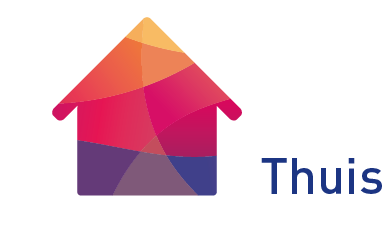 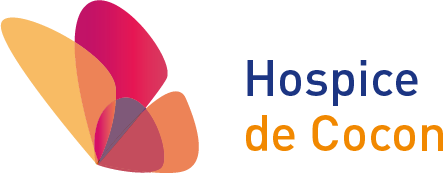 